OSNOVNA ŠKOLA TRNOVECJELOVNIKVeljača   Trnovec, veljača 2013.                                                                                                              Ravnateljica :                                                                                                                                                                             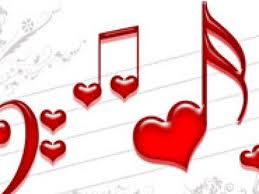                                                                                                                                                           Radmila SačićNADNEVAKDANJELO1.2.2013.PetakPekarski klipić, naranča4.2.2013.5.2.2013.6.2.2013.7.2.2013.8.2.2013.PonedjeljakUtorakSrijedaČetvrtakPetakPašteta, čajFiletino crisspi, iso sportPizzaSendvič, jogurt (voćni)Kukuruzna zlevanka, mlijeko11.2.2013.12.2.2013.13.2.2013.14.2.2013.15.2.2013.PonedjeljakUtorakSrijedaČetvrtakPetakKlipić s hrenovkom, sok      Krafna s marmeladomBurek sa siromGrah zeljePuter pecivo, jabuka18.2.2013.19.2.2013.20.2.2013.21.2.2013.22.2.2013.PonedjeljakUtorakSrijedaČetvrtakPetakCroissant s čokoladom, mlijekoDinosauri, krastavci, A+C+EPrstići, pudingSendvič, jogurt (obični)Klipić, banana25.2.2013.36.2.2013.37.2.2013.28.2.2013.PonedjeljakUtorakSrijedaČetvrtakPizzaKrumpir gulašSirnica, čajHrenovke, senf, ledeni čaj (breskva)